Родителям будущих первоклассников 6, 7 лет - возраст особый. Ребёнок начинает первую в жизни трудовую деятельность - учёбу. Ещё вчера - малыш, всеобщий баловень. Детсадовец. Сегодня, переступая порог школы, становится учеником, т. е. человеком ответственным.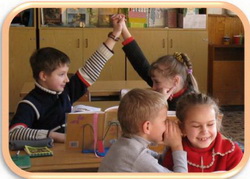 У него появляется груз обязанностей, забот. Он впервые сталкивается с проблемами. С него начинают спрашивать, недостаточно строго. Всё это порождает массу волнений и у самого малыша, и у его родителей.    Но как же готовить ребёнка к школе? Как сделать процесс перехода из дошкольного учреждения в школу менее болезненным и резким? Вопросов, тревожащих всех, без исключения, родителей 6-леток очень много. На них Вам помогут ответить представители администрации, психологи, дефектологи и учителя начальных классов учреждений образования города и района.
Как помочь первокласснику учитьсяВ семьях, где есть первоклассник, с 1 сентября начинается совершенно новая жизнь, даже если в школу идет второй или третий ребенок. От первого года обучения зависит очень многое, и надо сделать все возможное, чтобы год этот стал удачным стартом школьной жизни! Будьте рядом!Это большая радость и большая ответственность - быть родителями первоклассника. Как помочь маленькому ученику, не выполнять за него необходимую работу, а именно помочь? В первое время ваше внимание особенно важно для ребенка. Необходима «кровная» заинтересованность в успехах, в школьных делах маленького ученика. Он должен чувствовать, что родителям, дедушкам и бабушкам очень важно и интересно знать, что происходило в школе, что нового (по каждому учебному предмету в отдельности) узнал он сегодня. Постарайтесь провожать его в школу и забирать после уроков, даже если школа рядом с домом. По дороге не загружайте его нравоучениями, лучше понаблюдайте за окружающим миром: порадуйтесь солнышку, посчитайте птичек или прочитайте вывеску на магазине. После уроков внимательно слушайте все, что рассказывают дети: все важно, мелочей нет! Ни в коем случае не обсуждайте учителей в присутствии детей. Для первоклассников первый учитель - очень авторитетный человек, и ваши негативные оценки не изменят учителя, а навредят собственному ребенку. Важный показатель адаптации первоклассника - настроение, с которым он идет в школу. Если с радостью и желанием - значит, все движется в правильном направлении. Если появилось нежелание, стало звучать: «Не хочу», выясняйте причину и меняйте ситуацию, это тревожный сигнал для родителей и для учителя. Первые две недели у маленьких школьников специалисты называют «физиологической бурей», и во многом от вас зависит, насколько успешно ребенок с ней справится. Главное - чувство меры!Всем хочется, чтобы ребенок учился в хорошей школе, имел достаточно знаний. Не секрет, что родители иногда пытаются реализовать свои амбиции через детей. Завышенные требования мешают первокласснику, они лишают его уверенности в себе, тормозят его развитие, плохо сказываются на здоровье. Вам придется самостоятельно «нащупывать» границы возможностей школьника, и эти границы - отнюдь не повод для огорчения, которое стоит показывать ребенку. Не надо настраивать первоклассника лишь на успехи в обучении, не надо пугать страшными последствиями, если что-то не получается. Как и в любой работе (а учеба - это труд), что-то получается лучше, что-то хуже, и, конечно, занижать планку опасно, но и недосягаемую устанавливать неправильно. Бесспорно, проще стучать кулаком по столу и требовать: «Учись хорошо, слушай учительницу!», гораздо сложнее помогать ребёнку, ежедневно разбираясь в его проблемах, подбадривать в случае неудачи и хвалить за успехи.Если ребенок ослабленный, очень эмоциональный, не торопитесь в этот же учебный год записывать его в дополнительные кружки и секции, лучше отложите на второй класс. Сомнениями поделитесь со школьным психологом, учителем, не спешите сразу принять решение. Соизмеряйте желание «дать ребенку все» с его возможностями и особенностями, помните, что иметь веру в ребенка - значит принять его таким, какой он есть.
Простые правила

 Ваш ребёнок пошёл в школу. Не считайте, что в школу пошли вы. У вас много дел и без этого. Поддержите в ребёнке его стремление стать школьником. Ваша искренняя заинтересованность в его школьных делах и заботах, серьёзное отношение к его первым достижениям и возможным трудностям помогут первокласснику подтвердить значимость его нового положения и деятельности. Не старайтесь увидеть в ребёнке десятиклассника. Будьте готовы, что учеником он станет спустя некоторое время. Парта, ранец, тетради ещё не делают из него ученика. Обсудите с ребёнком те правила и нормы, с которыми он встретился в школе. Объясните их необходимость и целесообразность. Уважайте новую жизнь ребёнка. Теперь уже не вы решаете, с кем он сидит за одной партой, какими должны быть его взаимоотношения с учительницей и одноклассниками. Всё это теперь его собственные уроки жизни, которые, поверьте, важнее школьного расписания. Ваш ребёнок пришёл в школу, чтобы учиться. Когда человек учится, у него может что-то не сразу получаться, это естественно. Ребёнок имеет право на ошибку. Составьте вместе с первоклассником распорядок дня, следите за его соблюдением. Человек, который пошёл в школу, преисполнится достоинства, если у него появится собственный будильник, который он с вечера сам поставит на определённое время.Не пропускайте трудности, возможные у ребенка на начальном этапе овладения учебными навыками. Если у первоклассника, например, есть логопедические проблемы, постарайтесь справиться с ними на первом году обучения. Поддержите первоклассника в его желании добиться успеха. В каждой работе обязательно найдите, за что можно было бы его похвалить. Помните, что похвала и эмоциональная поддержка («Молодец!», «Ты так хорошо справился!», «Уже намного лучше, чем вчера») способны заметно повысить интеллектуальные достижения человека. Если вас что-то беспокоит в поведении ребёнка, его учебных делах, не стесняйтесь обращаться за советом и консультацией к учителю или школьному психологу. С поступлением в школу в жизни вашего ребёнка появился человек более авторитетный, чем вы. Это учитель. Уважайте мнение первоклассника о своём педагоге. Учение — это нелёгкий и ответственный труд. Поступление в школу существенно меняет жизнь ребёнка, но не должно лишать её многообразия, радости, игры. У первоклассника должно оставаться достаточно времени для игровых занятий.
Советы психологаБудите ребенка спокойно. Проснувшись, он должен увидеть вашу улыбку и услышать ласковый голос.Не подгоняйте его с утра и не дергайте по пустякам. Если он не сразу встает, лучше завести будильник на пять минут раньше и не начинать утро с замечаний. Постарайтесь правильно рассчитать время, необходимое для того, чтобы собраться в школу.Если малыш не успел собраться, в следующий раз оставьте на сборы чуть больше времени.Желательно покормить ребенка завтраком. Но, если он по какой-то причине отказывается есть, не принуждайте его. Старайтесь готовить его любимые блюда, отсутствие аппетита может быть связано с эмоциональной перегрузкой.Не говорите малышу на прощание фразы типа: «Смотри не балуйся» или «Чтобы сегодня не было плохих отметок». Лучше пожелайте ему удачи и подбодрите ласковым словом - ведь у него впереди трудный день.Встречая ребенка из школы, не обрушивайтесь на него сразу с вопросами: «Что ты сегодня получил?» или «Ну как, сегодня без замечаний?». Дайте ему расслабиться. Если же он сам хочет поделиться с вами чем-то важным, не откладывайте разговор, не отмахивайтесь от малыша, выслушайте его - ведь это не займет много времени.Если ребенок явно чем-то огорчен, не допытывайтесь о причине. Возможно, он расскажет позже.Не торгуйтесь, говоря: «Если ты сделаешь хорошо уроки, то я дам тебе...» У малыша может выработаться неправильное представление о цели учебы. Он подумает, что, учась, делает вам одолжение, за которое получает вознаграждение. Попробуйте фразу «Если ты» заменить на «Как только ты».Имейте в виду, что есть периоды, в которые учиться сложнее: малыш быстро утомляется, у него снижается работоспособность. Для первоклашки это первые 4-6 недель, конец второй четверти, первая неделя после зимних каникул и середина третьей четверти.Посвятите своему ребенку хотя бы полчаса в день, чтобы он почувствовал, что вы его любите и дорожите им.Помните, что первоклассники - это еще маленькие дети. Для них все так же важны игры. Мелочей нет.Будьте рядом, поддерживайте детей во всем, будьте предельно сдержанными и чуткими.Продумайте вопрос с одеждой и школьными принадлежностями для ученика. Одежда должна быть удобной, с крупными пуговицами и молниями, длина ручки должна быть не более 15см, диаметр ручки должен быть 0,7-0,9см, желательно иметь ручку круглой формы (без рёбер, выпуклостей), трёхгранные ручки тоже хорошо, удобно держать.У каждой личности должно быть своё пространство. Если у ребёнка нет своей комнаты, нужно организовать рабочее место: письменный стол, где он будет заниматься серьёзным делом – учиться. Это хорошо и с точки зрения соблюдения правил гигиены – правильная посадка, позволяющая сохранить осанку, необходимое освещение.Не надо в первые школьные дни учить ребенка завязывать шнурки, если он не научился до этого, выбирайте обувь, которую ему легко и удобно менять. Откажитесь от мысли о красивых и модных сумках: идеальный вариант для здоровой спины и удобства - ранец, благо выбор огромный. Когда придется носить учебники, помните, что масса ежедневного комплекта учебников учащихся учреждений образования с письменными принадлежностями (без массы ранца) должна быть не более: 1,5 кг для учащихся 1 – 2 классов; 2,5 кг для учащихся 3 – 4 классов;Между рассеянностью и безответственностью большая разница, поэтому приучайте ребенка следить за вещами и порядком во всем и всегда, делая скидку на возраст и характер. Очень полезны для письма занятия, связанные с мелкой моторикой. Пусть дети чаще лепят из глины, пластилина, конструируют, вырезают что-то, даже если похожих заданий в школе нет. Старайтесь показать ребенку пользу полученных знаний: вместе прочитать надпись на пачке печенья или йогурта, посчитать чашки и тарелки на столе.Помните: ребёнок – это чистый лист, который нам предстоит заполнить. И от того, как мы будем это делать, зависит образ будущей личности.